                                 Отдел физической культуры и спорта ГО КрасноуфимскМуниципальное автономное учреждение дополнительного образования «Спортивная школа» ГО КрасноуфимскСоревнования по мини -  футболу               «Ура! Каникулы!»  среди обучающихся 2013-14 г. р.ИТОГОВЫЙ ПРОТОКОЛЕКП №29.03.2024г.      													          г. Красноуфимск  Соревнования по мини-футболу «Ура! Каникулы!»среди обучающихся 2013-14 г.р.29.03.2024.     											 г. Красноуфимск  Судейская коллегияИтоги турнира: 1 место: «Красногорец» Арти (тренер Бугуев И.Н.) 2 место: СШ «Торнадо» (тренер Савин О.С.) 3 место: СШ «Форсаж» (тренер Санников С.А.) 4 место: РЦ ДОД (тренер Соболев Д.В.)	                                     Турнир       по мини - футболу «Ура! Каникулы!» среди юношей 2013-14г.р.          (29.03.24г.)                    Регламент турнира:9.40. Судейская коллегия, жеребьевка игр.9.50. Построение, парад открытия турнира.10.00 – 13.30.  Проведение матчей в группах соответствии с расписанием13.40. Награждение победителя и призёров турнира                                               Главный судья соревнований:               Савин О.С. (тренер МАУ ДО СШ Красноуфимск)            Списки участников соревнований.Команда «Красногорец» Арти (тренер Бугуев И.Н.)Главный судья:                                Савин О.С.                                                                                                            Гл. секретарь:	   Санников  С.А.                      2.  Команда СШ «Торнадо» (тренер Савин О.С.)Главный судья:                  Савин О.С.                                                                                                                                            Главный секретарь:	  Санников  С.А.                                          Команда СШ «Форсаж» (тренер Санников С.А.)Главный судья:                             Савин О.С.                                                                                                                                 Главный секретарь:	  Санников  С.А.                               4. Команда РЦ ДОД (тренер Соболев Д.В.)Главный судья:                           Савин О.С.                                                                                                                                                           Главный  секретарь:                   Санников  С.А.                                                                               Отдел физической культуры и спорта ГО КрасноуфимскМуниципальное автономное учреждение дополнительного образования «Спортивная школа» ГО КрасноуфимскСоревнования по мини - футболу «Ура! Каникулы!»среди обучающихся 2015-16 г. р.ИТОГОВЫЙ ПРОТОКОЛЕКП №      30.03.2024г.      												                г. Красноуфимск  Соревнования «Ура! Каникулы!» по мини-футболусреди обучающихся 2015-16 г.р.30.03.2024.     											г. Красноуфимск  Судейская коллегия                        Таблица     Турнира по мини - футболу «Ура! Каникулы!»                                                                  среди обучающихся   2015-16 г.р.   (30.03.24.)Регламент турнира:9.30.  Судейская коллегия, жеребьевка игр.9.45. Построение парад открытия турнира.10.00 – 13.30. Проведение матчей в соответствии с расписанием13.40. Награждение победителя и призёров турнира      Главный судья соревнований: Савин О.С.   (тренер МАУ ДО СШ Красноуфимск)Итоги турнира:1 место: «Красногорец» (тренер Бугуев И.Н)2 место: «Юниор» (тренер Садыков Д.Д.)3 место: СШ «Торнадо» (тренер Савин О.С.)4 место: «Лицей» Арти (тренер Бугуев Н.И.)                    Списки участников соревнований.Команда «Красногорец» Арти (тренер Бугуев И.Н.)Главный судья соревнований:                    Савин О.С.                                                                                                              Главный Главный секретарь:		    Санников С.А.                                              Команда «Юниор» (Садыков Д.Д.)Главный судья соревнований:                  Савин О.С.                                                                                                                     Главный Главный секретарь:	  Санников  С.А.                                              Команда СШ «Торнадо» (тренер Савин О.С.)Главный судья                                              Савин О.С.                                                                                                                                                               Главный Гл. секретарь:	     Санников  С.А.       Команда «Лицей» Арти (тренер Бугуев Н.И.)Главный судья                                              Савин О.С.                                                                                                                                                               Главный Гл. секретарь:	     Санников  С.А.                                        №ФИОкатегорияВыполняемая функцияГород1Савин  Олег  СавватеевичГлавный судьяГО Красноуфимск2Санников СергейАлександровичГлавный секретарьГО Красноуфимск3Ощепков  Иван  Игоревич   Судья ГО Красноуфимск           №п/пк о м а н д а    1    2    3    4  р/м     очкиместо  1«Красногорец»   Арти 9 : 3   310 : 7    3 5 : 1   324/11  9  1  2СШ«Форсаж»  3 : 9    08 : 12   0 4 : 2   315/23  3  3  3СШ«Торнадо» 7 : 10    012 : 8    3 3 : 3   122/21  4  2  4 РЦ  ДОДКрасноуфимский  округ  1 : 5     0 2 : 4    0 3 : 3   1 6/12  1  4№п/п  Фамилия,  имяГодрождения   Итоговое   место1.Андреев  Артём2014    12.Архипов  Мирон2013    13.Бугуев  Андрей2013    14.Кожев  Евгений2013    15.Проханов  Никита2013    16.Печерских Александр2013    17.Сыропятов  Савелий2013    18.Шевалдин  Матвей2013    19.Фазлыев  Амир2014    110.Шайхутдинов  Михаил2013    111.Ядрышников  Александр2014    1№п/п  Фамилия,  имяГодрождения   Итоговое   место1.Аксанов  Алексей 2013    22.Байдин  Максим2013    23.Белослудцев  Арсений2013    24.Никишев   Дмитрий2013    25.Губин  Дмитрий2013    26.Губин  Пётр2013    27.Деткин  Денис2013    28.Ощепков  Андрей2013    29.Суханов Тимофей2013    210.Заздравных Данил2013    211.Кальсин  Евгений2013    212.Мунипов  Марсель2013    2№п/п  Фамилия,  имяГодрождения   Итоговое   место1.Абзалов  Артур2013    32.Ветшанов   Александр2013    33.Гаврилов  Артём2013    34.Головцов   Кирилл2013    35.Митькин  Денис2013    36.Полухин  Данил2013    37.Пирожков  Семён2014    38.Рябиков  Захар2013    39.Золин  Андрей2013    310.Шарифьянов  Данил2014    3№п/п  Фамилия,  имяГодрождения   Итоговое   место1.Гималтдинов  Динис2013    42.Моховиков  Ярослав2013    43.Руссков  Матвей2014    44.Сунагатов  Эльдар2013    45.Кабеев  Арсений2014    46.Мулюков  Сергей2013    47.Цымбалюк  Александр2015    48.Шуматов  Глеб2013    49.Широбоков  Александр2013    410.Янышев  Михаил2014    4№ФИОкатегорияВыполняемая функцияГород1Савин  Олег  СавватеевичГлавный судьяГО Красноуфимск2Саннико  СергейАлександровичГлавный секретарьГО Красноуфимск3Садыков  Далер ДельшодовичСудья ГО Красноуфимск              №п/пк о м а н д а    1    2    3    4  р/мочкиместо  1  СШ «Торнадо»ГО Красноуфимск 4 : 2   3 1 : 7    0 1 : 4    0  6/13  3  3  2 «Лицей»Арти 2 : 4   0 2 : 3   0 1 : 7   0  5/14  0  4  3«Красногорец» Арти 7 : 1   3 7 : 1   3 2 : 2    1  16/7  7  1  4 «Юниор»  ГОКрасноуфимск 4 : 1   3 3 : 2    3 2 : 2    1   9/5  7  2№п/п  Фамилия,  имяГодрождения   Итоговое   место1.Иващенко  Евгений2015    12.Русинов  Дмитрий2016    13.Сыропятов    Савелий2015    14.Серебрянников  Игнат2015    15.Санников  Алексей2015    16.Фазлыев  Данир2015    17.Матвиенко   Захар2016    18.Константинов   Михаил2015    1№п/п  Фамилия,  имяГодрождения   Итоговое   место1.Комягин  Глеб2015    22.Козлов  Платон2016    23.Курбанов  Карим2016    24.Луканин  Кирилл2015    25.Матвеев  Вячеслав2016    26.Власов  Тихон2015    27.Валов  Кирилл2016    28.Согрин  Евгений2015    29.Останин  Андрей2017    210.Чернобровин  Артём2016    2№п/п  Фамилия,  имяГодрождения   Итоговое   место1.Баранов  Семён2015    32.Власов  Никита2015    33.Вахитов  Эмир2016    34.Газизов  Тамерлан2016    35.Окияков  Прохор2015    36.Старцев   Игорь2015    37.Оборин  Михаил2015    38.Мамедов  Тимур2016    39.Илюшкин Дмитрий2015    310.Порядин  Всеволод2015    311.Малышев  Сергей2015    312.Крылосов  Иван2016    3№п/п  Фамилия,  имяГодрождения   Итоговое   место1.Бажин   Савелий2016    42.Печёрских  Александр2015    43.Хрущёв   Михаил2015    44.Кензин   Степан2015    45.Русинов  Дмитрий2016    46.Сыропятов  Савелий2015    47.Нагулов  Матвей2015    48.Ядрышников  Никита2015    4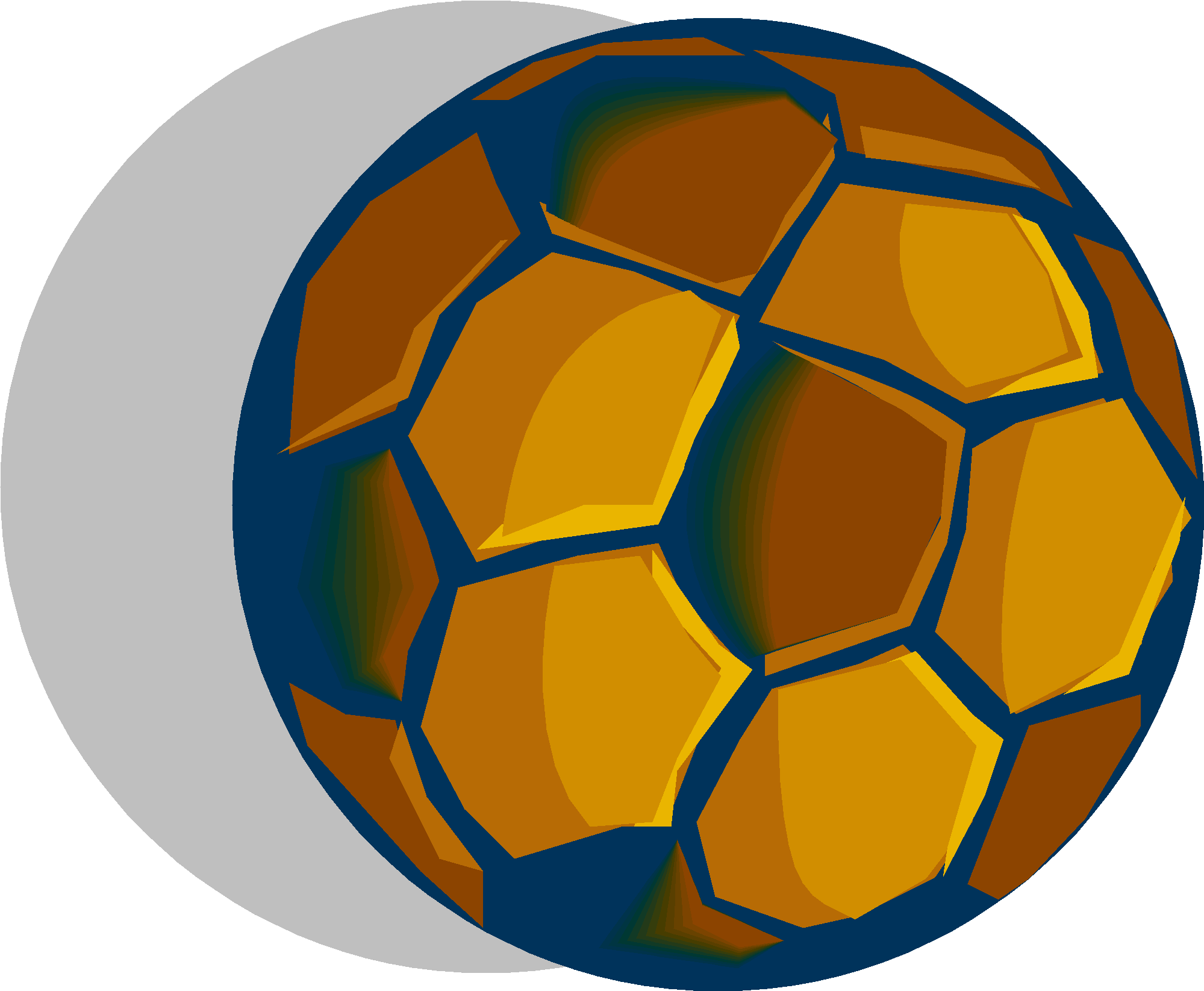 